Year 4Term 1Term 1Term 2Term 2Term 2Term 3Term 3Term 4Term 4Term 5Term 5Term 6Term 6Progression of Core Texts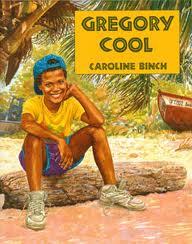 Gregory Cool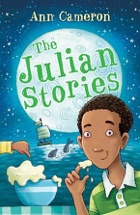 The Julian Stories b The Julian Stories b 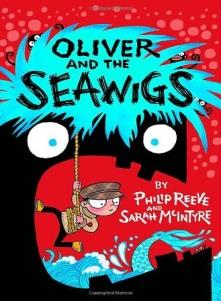 Oliver and the Seawigs 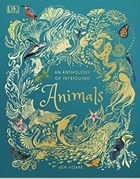 An Anthology of Intriguing Animals 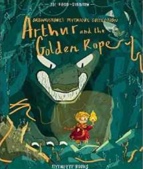 Arthur and the Golden Rope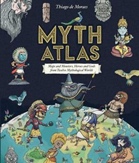 Myth Atlas Read aloud bookTeacher to decideTeacher to decideTeacher to decideTeacher to decideTeacher to decideTeacher to decideTeacher to decideTeacher to decideTeacher to decideTeacher to decideTeacher to decideTeacher to decideTeacher to decideLinks to Wider CurriculumExplorer (Levison Wood)Explorer (Levison Wood)Explorer (Levison Wood)Explorer (Levison Wood)Explorer (Levison Wood)(Kira Salak)(Kira Salak)(Kira Salak)(Kira Salak)(Leif Erikson)(Leif Erikson)(Leif Erikson)(Leif Erikson)EnrichmentWalk over Dartmoor to gain inspirationWalk over Dartmoor to gain inspirationWalk over Dartmoor to gain inspirationTheme day to dress up as famous explorersTheme day to dress up as famous explorersTrip to the local lake Trip to the local lake Trip to the local beachTrip to the local beachVisit Exeter museumVisit Exeter museumTheme day dressed as VikingsTheme day dressed as VikingsIndependent purposeful writing outcomesTo write a story based on the blueprint of the bookTo write a story based on the blueprint of the bookTo write a story based on the blueprint of the bookTo write a class book of new Julian stories in chapters with each child writing a chapter on the theme of brothers and sistersTo write a class book of new Julian stories in chapters with each child writing a chapter on the theme of brothers and sistersTo write a story from a different view point.To write a story from a different view point.To write an information text about 3 different animals organised in a specific wayTo write an information text about 3 different animals organised in a specific wayTo write a non-chronological report such as a newspaper reportTo write a non-chronological report such as a newspaper reportTo write a myth based on one of the characters from one of the cultures in the bookTo write a myth based on one of the characters from one of the cultures in the bookGrammar and punctuationUse the forms a or an according to whether the next word begins with a consonant or a vowel Extend the range of sentences with more than one clause, using a wider range of conjunctions.Introduction to inverted commas to punctuate direct speechUse of the present perfect form of verbs instead of the simple past Use the forms a or an according to whether the next word begins with a consonant or a vowel Extend the range of sentences with more than one clause, using a wider range of conjunctions.Introduction to inverted commas to punctuate direct speechUse of the present perfect form of verbs instead of the simple past Use the forms a or an according to whether the next word begins with a consonant or a vowel Extend the range of sentences with more than one clause, using a wider range of conjunctions.Introduction to inverted commas to punctuate direct speechUse of the present perfect form of verbs instead of the simple past Choosing nouns or pronouns appropriately for clarity and cohesion and to avoid repetitionAppropriate choice of pronoun or noun within and across sentences to aid cohesion and avoid repetitionUsing fronted adverbialsUsing commas after fronted adverbialsChoosing nouns or pronouns appropriately for clarity and cohesion and to avoid repetitionAppropriate choice of pronoun or noun within and across sentences to aid cohesion and avoid repetitionUsing fronted adverbialsUsing commas after fronted adverbialsRevise using the present perfect form of verbs instead of the simple past tenseIndicating possession by using the possessive apostrophe with plural nouns The grammatical difference between plural and possessive –sApostrophes to mark plural possession Using and punctuating direct speechRevise using the present perfect form of verbs instead of the simple past tenseIndicating possession by using the possessive apostrophe with plural nouns The grammatical difference between plural and possessive –sApostrophes to mark plural possession Using and punctuating direct speechUse of inverted commas and other punctuation to indicate direct speechNoun phrases expanded by the addition of modifying adjectives, nouns and preposition phrases Appropriate use of pronoun or noun within and across sentences to aid cohesionRevisit suffixes   Use of inverted commas and other punctuation to indicate direct speechNoun phrases expanded by the addition of modifying adjectives, nouns and preposition phrases Appropriate use of pronoun or noun within and across sentences to aid cohesionRevisit suffixes   Using fronted adverbials Using commas after fronted adverbialsIndicating possession by using the possessive apostrophe with plural nounsStandard English forms for verb inflections instead of local spoken forms [for example, we were instead of we was, or I did instead of I done] Use of paragraphs to organise ideas around a themeUsing fronted adverbials Using commas after fronted adverbialsIndicating possession by using the possessive apostrophe with plural nounsStandard English forms for verb inflections instead of local spoken forms [for example, we were instead of we was, or I did instead of I done] Use of paragraphs to organise ideas around a themeExtending the range of sentences with more than one clause by using a wider range of conjunctions, including when, if because, although Choosing nouns or pronouns accurately for clarity and cohesion and to avoid repetitionSpell using the suffix –ationSpell using the suffix –ly Spell using the suffix –ous Extending the range of sentences with more than one clause by using a wider range of conjunctions, including when, if because, although Choosing nouns or pronouns accurately for clarity and cohesion and to avoid repetitionSpell using the suffix –ationSpell using the suffix –ly Spell using the suffix –ous SpellingNo Nonsense Spelling ProgrammeNo Nonsense Spelling ProgrammeNo Nonsense Spelling ProgrammeNo Nonsense Spelling ProgrammeNo Nonsense Spelling ProgrammeNo Nonsense Spelling ProgrammeNo Nonsense Spelling ProgrammeNo Nonsense Spelling ProgrammeNo Nonsense Spelling ProgrammeNo Nonsense Spelling ProgrammeNo Nonsense Spelling ProgrammeNo Nonsense Spelling ProgrammeNo Nonsense Spelling Programme